وزارة التعليم العالي والبـحث العلمي  جـــــهاز الإشـــــراف والتقـــويم العلــميدائرة ضمان الجودة والاعتماد الأكاديميالجامعة : القادسيةالكلية/ المعهد:  كلية التقانات الاحيائية القسم العلمي   : قسم التقانات الاحيائية الزراعيةتاريخ ملء الملف :  2023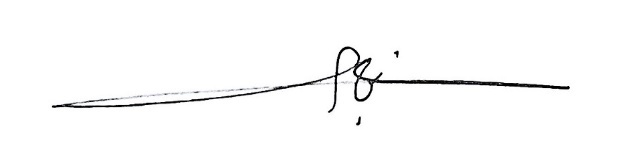 التوقيع :                                 التوقيع   :   اسم رئيس القسمم.د.جمال ناصر فرهوداسم المعاون العلمي :أ.م.د.نجلاء عبد الله داود التاريخ   :2023التاريخ :2023دقـق الملف من قبل شعبة ضمان الجودة والأداء الجامعياسم مدير شعبة ضمان الجودة والأداء الجامعي: ا.د. جبار عفات علوان الوائلي     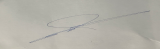 التاريخ     التوقيع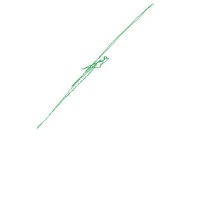               مصادقة السيد العميد : ا.د. محمد عبد الوهاب العسكري        وصف البرنامج الأكاديمي بنية البرنامج عددالوحداتوالساعاتالدراسيةللمراحلكافةالقسم الزراعيمناهج قسم التقانات الاحيائية الزراعيةالسنة الاولى- الفصل الاولالسنة الاولى – الفصل الثانيالسنة الثانية – الفصل الاولالسنة الثانية – الفصل الثانيالسنة الثالثة – الفصل الاولالسنة الثالثة – الفصل الثانيالسنة الرابعة – الفصل الاولالسنة الرابعة – الفصل الثانينموذج وصف المقرروصف المقرريوفر وصف البرنامج الأكاديمي هذا  ايجازاً مقتضياً لأهم خصائص البرنامج ومخرجات التعلم المتوقعة من الطالب تحقيقها مبرهناً عما إذا كان قد حقق الاستفادة القصوى من الفرص المتاحة . ويصاحبه وصف لكل مقرر ضمن البرنامجالمؤسسة التعليميةجامعة القادسية- كلية التقانات الاحيائيةالقسم العلمي / المركز قسم التقانات الاحيائية الزراعية اسم البرنامج الأكاديمي او المهني بكالوريوس تقانات احيائية الزراعيةاسم الشهادة النهائية بكالوريوس تقانات احيائيةالنظام الدراسي :سنوي /مقررات /أخرى فصليبرنامج الاعتماد المعتمد  ABETالمؤثرات الخارجية الأخرى تاريخ إعداد الوصف 2022أهداف البرنامج الأكاديمياعداد الكوادر العلمية وامداد سوق العمل بحاجته من المتخصصين في مجالات التقنية الحيوية مثل الصحة والصناعة والدفاع والتعليم والبحث العلمي وغيرها.تشجيع البحث العلمي وتزويد الطلبة بالمهارات الاساسية في التقنيات والتطبيقات الحيوية.يهدف ا لقسم ا لى توظيف المعرفة العلمية في الانتاج وحل ا لمشكلات الصحيـــة وكذلك التعامـل مع الاحياء ا لمجهرية في المجالات الطبية والصيدلانية والمناعية والعلاج الجيني بتقنيات الهندسة ا لوراثية.أهداف البرنامج الأكاديمياعداد الكوادر العلمية وامداد سوق العمل بحاجته من المتخصصين في مجالات التقنية الحيوية مثل الصحة والصناعة والدفاع والتعليم والبحث العلمي وغيرها.تشجيع البحث العلمي وتزويد الطلبة بالمهارات الاساسية في التقنيات والتطبيقات الحيوية.يهدف ا لقسم ا لى توظيف المعرفة العلمية في الانتاج وحل ا لمشكلات الصحيـــة وكذلك التعامـل مع الاحياء ا لمجهرية في المجالات الطبية والصيدلانية والمناعية والعلاج الجيني بتقنيات الهندسة ا لوراثية. مخرجات البرنامج المطلوبة وطرائق التعليم والتعلم والتقييمالاهداف المعرفية أ1- المقدرة على فھم واستیعاب الدروس النظریةأ2-تزويد الطلبة بالمعرفة والخبرة اللازمة في مجال التقانات الاحيائية الطبيةأ3- اهمية التقانات الاحيائية في تشخيص امراض النباتأ4- اهمية التقانات الاحيائية في الصناعة والزراعة أ5- اهمية التقانات الاحيائية في كشف الادلة الجنائية واثبات النسبب –الأهدافالمهاراتية الخاصة بالبرنامج ب 1– تمكين الطلبة من اجراء التجارب العملية بمهارةب 2–تمكين الطلبة من اداء الجانب العملي بمهارة بعد التخرجب 3 - التفوق في الدروس الاساسیة والتعلیمیةب4-تنفیذ البرامج المختلفة من خلال المختبرات الموجودة داخل الكلیةب5- تنفیذ الدروس العملیة والتأكد من حسن الأداء والكفاءة     طرائق التعليم والتعلم طرائق المناقشة وحل المشكلات و التجارب اقامة الفعالیات (ندوات، ورش عمل) لمشاركة الطلبةالاستفادة من المختبرات ( الانسجة، الاحياء الجزيئي، الاحياء المجهرية, الكيمياء, الحاسبات)المهارات العملية في استخدام الاجهزة المختبرية     طرائق التقييم 1-الاختبارات النظرية والعملية 2-الدرجات التي توضع على المشاركات الخارجیة والداخلیة3-البحوث والمشاریع العملیة4 -التقاریر المقدمة من قبل الطلبة في الدروس العملیةج- الأهداف الوجدانية والقيمية .         ج1-  حب المادة العلمية واجراء تجاربها ج2-العمل مع الطالب من اجل فھم حاجات ومتطلبات ببیئة العملج3- العمل على زرع قیم المجتمع الأصیلة وبناء الذاتومھارات التفكیر الخلاق والمبدع    طرائق التعليم والتعلم التدریبات في:المحاضرة وطريقة حل المشكلات والمناقشة2 -المختبرات ( مختبرات الكلية ) وھي متعددة3-استخدام الاجهزة بصورة علمية 4-التدريب الخارجي في مختبرات الكليات الاخرى 5- استخدام السبورة الذكية والاعتيادية6- استخدام برنامج التعليم الالكتروني في المحاضرات   طرائق التقييم عن طریق التقاریر التي تكتب عن كل مرحلة من خلال اساتذة الموادعن طریق الامتحانات المختلفةالشھادات التقدیریة والجوائز التي یحصل علیھا الطلاب في المھرجاناتد -المهارات العامة والتأهيلية المنقولة (المهارات الأخرى المتعلقة بقابلية التوظيف والتطور الشخصي).د1-العمل مع الطالب من اجل فھم حاجات ومتطلبات ببیئة العملد2--المهنة ومایحیط بھا من مخاطرد3- العمل على زرع قیم المجتمع الأصیلة وبناء الذات د4- مھارات التفكیر الخلاق والمبدع         طرائق التعليم والتعلم الاستفادة من المختبرات و اقامة الفعالیات (ندوات، ورش،) لمشاركة الطلبةالعمل المشترك بین الاستاذ والطالب على الجوانب النفسیة وتقویتھا من خلال المساھمةتفعیل جھد الطالب والتدریب من خلال التجارب المختبريةاستخدام شاشات العرضووسائل التواصل الاجتماعي- الجولات التدریبیة والزیارات العلمیة         طرائق التقييمالامتحانات الیومیة والشھریةالدرجات التي توضع على المشاركات الخارجیة والداخلیةالبحوث والمشاریعالتقاریر المقدمة من قبل الاساتذة خاصة خلال المھرجانات والدروس العملیةNumber of unitsThe number of hoursThe number of hoursThe number of hoursSubjectتNumber of unitstotalpracticaltheoreticalSubjectت3422General biology l13422Cell biology23422Analytical chemistry33422Biophysics43422Programming522-2English language622-2Human rights7Pass22Physical Education819261214TotalTotalNumber of unitsThe number of hoursThe number of hoursThe number of hoursSubjectتNumber of unitsTotalPracticaltheoreticalSubjectت3422General biology ll13422Histology23422Organic chemistry322-2Introduction to biotechnology422-2Biostatistics522-2Arabic language63422 programming722-2Freedom & democracy8222English language 9222Biosafety102428820TotalTotalNumber of unitsThe number of hoursThe number of hoursThe number of hoursSubjectتNumber of unitstotalPracticaltheoreticalSubjectت3422Microbiology I 13422Molecular biology l23422Biochemistry l33422Plant physiology43422Embryology53422Genetics63422Industrial microbiology73422 programming8222English language 926341618TotalTotalNumber of unitsThe number of hoursThe number of hoursThe number of hoursSubjectSubjectتNumber of unitstotalPracticaltheoreticalSubjectSubjectت3422Microbiology IIMicrobiology II13422Molecular biology llMolecular biology ll23422Biochemistry llBiochemistry ll33422Animal physiologyAnimal physiology43422Medical microbiologyMedical microbiology53422ImmunologyImmunology63422 Programming77222English language 99923301416TotalTotalTotalNumber of unitsThe number of hoursThe number of hoursThe number of hoursSubjectتNumber of unitstotalPracticaltheoreticalSubjectت3422	Molecular biology ll13422Microbial genetics222-2Reproductive biotechnology33422Microbial and plant toxins43422Enzymology53422phytochemistry 622-2English language73422plant tissue culture22TotalTotalNumber of unitsThe number of hoursThe number of hoursThe number of hoursSubjectتNumber of unitstotalPracticaltheoreticalSubjectت222         Medical biotechnology13422cytogenetics23422Animal  tissue culture33422DNA typing43422Pharmacology5222English language6Pass---Summer training71620812TotalTotalNumber of unitsThe number of hoursThe number of hoursThe number of hoursSubjectتNumber of unitstotalpracticaltheoreticalSubjectت3422Genetic Engineering13422Secondary metabolism 23422NanoBiotechnology322-2Bioinformatics4122-Research project522-2Ellective lVaccines6222English language 71620812TotalTotalNumber of unitsThe number of hoursThe number of hoursThe number of hoursSubjectتNumber of unitstotalpracticalTheoreticalSubjectت22-2Project planning & analysis13422Gene therapy 23422Genomics and Proteomics33422Bioseparation4122-Research project522-2Biochemical engineering622-2Pharmaceutical biotechnology7222English language8222Ellective llImmunotherapy  92024816التخطيط للتطور الشخصيمتابعة الطلاب من خلال الأداء العملي والنظري الذي يقدمونه خلال الفصول الدراسية ومتابعة ملفات العمل لديهم والمهارات التي يكسبونها من المختبرات العلمية, وتعميق الدراسة لديهم وحثهم على المشاركة في الدورات وورش العمل الداخلية والخارجية.معيار القبول (وضع الأنظمة المتعلقة بالالتحاق بالكلية أو المعهد)القبول عن طريق خطة الوزارة (القبول المركزي) وتوزيع الطلبة المقبولين حسب المعدلات على اقسام الكليةأهم مصادر المعلومات عن البرنامجكلالكتب والمراجع والمصادر التي تتعلق بالتقانات الاحيائية النظري والعملي , واهمها كتب علم الاحياء الجزيئي و علم الاحياء المجهرية والصناعية والمرضية و كتب الزراعة النسيجية والكيمياء العضوية والحيوية وعلوم الاجنة الحيوانية والفسلجة وغيرها من المصادر الحديثة.مخطط مهارات المنهجمخطط مهارات المنهجمخطط مهارات المنهجمخطط مهارات المنهجمخطط مهارات المنهجمخطط مهارات المنهجمخطط مهارات المنهجمخطط مهارات المنهجمخطط مهارات المنهجمخطط مهارات المنهجمخطط مهارات المنهجمخطط مهارات المنهجمخطط مهارات المنهجمخطط مهارات المنهجمخطط مهارات المنهجمخطط مهارات المنهجمخطط مهارات المنهجمخطط مهارات المنهجمخطط مهارات المنهجمخطط مهارات المنهجمخطط مهارات المنهجيرجى وضع اشارة في المربعات المقابلة لمخرجات التعلم الفردية من البرنامج الخاضعة للتقييميرجى وضع اشارة في المربعات المقابلة لمخرجات التعلم الفردية من البرنامج الخاضعة للتقييميرجى وضع اشارة في المربعات المقابلة لمخرجات التعلم الفردية من البرنامج الخاضعة للتقييميرجى وضع اشارة في المربعات المقابلة لمخرجات التعلم الفردية من البرنامج الخاضعة للتقييميرجى وضع اشارة في المربعات المقابلة لمخرجات التعلم الفردية من البرنامج الخاضعة للتقييميرجى وضع اشارة في المربعات المقابلة لمخرجات التعلم الفردية من البرنامج الخاضعة للتقييميرجى وضع اشارة في المربعات المقابلة لمخرجات التعلم الفردية من البرنامج الخاضعة للتقييميرجى وضع اشارة في المربعات المقابلة لمخرجات التعلم الفردية من البرنامج الخاضعة للتقييميرجى وضع اشارة في المربعات المقابلة لمخرجات التعلم الفردية من البرنامج الخاضعة للتقييميرجى وضع اشارة في المربعات المقابلة لمخرجات التعلم الفردية من البرنامج الخاضعة للتقييميرجى وضع اشارة في المربعات المقابلة لمخرجات التعلم الفردية من البرنامج الخاضعة للتقييميرجى وضع اشارة في المربعات المقابلة لمخرجات التعلم الفردية من البرنامج الخاضعة للتقييميرجى وضع اشارة في المربعات المقابلة لمخرجات التعلم الفردية من البرنامج الخاضعة للتقييميرجى وضع اشارة في المربعات المقابلة لمخرجات التعلم الفردية من البرنامج الخاضعة للتقييميرجى وضع اشارة في المربعات المقابلة لمخرجات التعلم الفردية من البرنامج الخاضعة للتقييميرجى وضع اشارة في المربعات المقابلة لمخرجات التعلم الفردية من البرنامج الخاضعة للتقييميرجى وضع اشارة في المربعات المقابلة لمخرجات التعلم الفردية من البرنامج الخاضعة للتقييميرجى وضع اشارة في المربعات المقابلة لمخرجات التعلم الفردية من البرنامج الخاضعة للتقييميرجى وضع اشارة في المربعات المقابلة لمخرجات التعلم الفردية من البرنامج الخاضعة للتقييميرجى وضع اشارة في المربعات المقابلة لمخرجات التعلم الفردية من البرنامج الخاضعة للتقييميرجى وضع اشارة في المربعات المقابلة لمخرجات التعلم الفردية من البرنامج الخاضعة للتقييممخرجات التعلم المطلوبة من البرنامجمخرجات التعلم المطلوبة من البرنامجمخرجات التعلم المطلوبة من البرنامجمخرجات التعلم المطلوبة من البرنامجمخرجات التعلم المطلوبة من البرنامجمخرجات التعلم المطلوبة من البرنامجمخرجات التعلم المطلوبة من البرنامجمخرجات التعلم المطلوبة من البرنامجمخرجات التعلم المطلوبة من البرنامجمخرجات التعلم المطلوبة من البرنامجمخرجات التعلم المطلوبة من البرنامجمخرجات التعلم المطلوبة من البرنامجمخرجات التعلم المطلوبة من البرنامجمخرجات التعلم المطلوبة من البرنامجمخرجات التعلم المطلوبة من البرنامجمخرجات التعلم المطلوبة من البرنامجمخرجات التعلم المطلوبة من البرنامجالسنة / المستوىرمز المقرراسم المقررأساسيأم اختياريأساسيأم اختياريالأهداف المعرفية الأهداف المعرفية الأهداف المعرفية الأهداف المعرفية الأهداف المهاراتية الخاصة بالبرنامج الأهداف المهاراتية الخاصة بالبرنامج الأهداف المهاراتية الخاصة بالبرنامج الأهداف المهاراتية الخاصة بالبرنامج الأهداف الوجدانية والقيمية الأهداف الوجدانية والقيمية الأهداف الوجدانية والقيمية الأهداف الوجدانية والقيمية المهارات العامة والتأهيلية المنقولة( المهارات الأخرى المتعلقة بقابلية التوظيف والتطور الشخصي)المهارات العامة والتأهيلية المنقولة( المهارات الأخرى المتعلقة بقابلية التوظيف والتطور الشخصي)المهارات العامة والتأهيلية المنقولة( المهارات الأخرى المتعلقة بقابلية التوظيف والتطور الشخصي)المهارات العامة والتأهيلية المنقولة( المهارات الأخرى المتعلقة بقابلية التوظيف والتطور الشخصي)السنة / المستوىرمز المقرراسم المقررأساسيأم اختياريأساسيأم اختياريأ1أ2أ3أ4ب1ب2ب3ب4ج1ج2ج3ج4د1د2د3د4√√√√√√√√√√√√√√√√يوفر وصف المقرر هذا إيجازاً مقتضياً لأهم خصائص المقرر ومخرجات التعلم المتوقعة من الطالب تحقيقها مبرهناً عما إذا كان قد حقق الاستفادة القصوى من فرص التعلم المتاحة. ولابد من الربط بينها وبين وصف البرنامج.؛المؤسسة التعليميةجامعة القادسية كلية التقانات الاحيائيةالقسم العلمي  / المركزالتقانات الزراعي اسم / رمز المقررالاحياء المجهرية العام أشكال الحضور المتاحةنظري/عملي الفصل / السنة2021/2022عدد الساعات الدراسية (الكلي)2نظري تاريخ إعداد هذا الوصف 27/5/2023أهداف المقرر : تهدف الي تعلم الطلبة الى الجراثيم المعدية والمرضية التي تصيب الانسان وبالتالي يستفاد من المعرفه التشخيصية لامراض كعمل مختبرات مستقبلا أهداف المقرر : تهدف الي تعلم الطلبة الى الجراثيم المعدية والمرضية التي تصيب الانسان وبالتالي يستفاد من المعرفه التشخيصية لامراض كعمل مختبرات مستقبلا مخرجات المقرر وطرائق التعليم والتعلم والتقييمأ- الأهداف المعرفية 1- التذكر        2- الفهم         3-التحليل         4- التركيب         5- التقويم ب -  الأهداف المهاراتية الخاصة بالمقرر.1- تنمية المهارات اليدوية والحركية 2- من الاهداف المهارية هو ان يعزل ويميز ويشخص ويختار ويربط وغيرها3- تعلم مهارات معينة في زمن معين .            طرائق التعليم والتعلم 1- تنمية قدراتهم على التميز بين الافكار الرئيسية والثانوية 2-التدريب على عمليات التحليل ونقد الاشياء والاستماع 3- قدرة الطلبة على مناقشة المحاضرة  وفهمها4- تنمية الاتجاهات الفكرية الايجابية لدى الطلبة      طرائق التقييم 1- القدرة على التميز ومعرفة الاهداف الايجابية التي تخدم الطلبة في التعلم والاستجابة2-القدرة على التميز ومعرفة الاهداف الايجابية التي تخدم الطلبة في التعلم والاستجابة ج- الأهداف الوجدانية والقيمية ج  1- تنمية الرغبة في الدراسة 2- تنمية بعض الاتجاهات الايجابية مثل حب الدراسة 3- مراعاة اداب القراءة والعادات 4- القدرة على تذوق الدراسة والمطالعة     طرائق التعليم والتعلم 1- ان يكون الهدف واضح ومحدد 2- الهدف يكون مبسط وغير معقد 3- عدم التداخل بين الاهداف    طرائق التقييم 1- القدرة على التذوق ومراعاة اهداف الدراسة وابداء الراي السليم الايجابي د - المهارات العامة والتأهيلية المنقولة ( المهارات الأخرى المتعلقة بقابلية التوظيف والتطور الشخصي ).1- سرعة الدقة في الفهم 2- القدرة على اتخلاص النتائج 3- تنمية الايجابيات الايجابيةبنية المقرربنية المقرربنية المقرربنية المقرربنية المقرربنية المقررالأسبوعالساعاتمخرجات التعلم المطلوبةاسم الوحدة / أو الموضوعطريقة التعليمطريقة التقييم12احياء مجهرية عامة الزراعي كيفية التميز بين الجراثيم الايجابية والسلبية للكرام نظري وعملي بشكل محاضرات فديوية وباور بوينتامتحان تحريري وبعض الاسئلة الشفوية22احياء مجهرية عامة الزراعيالعوامل المؤثرة على حدوث الاصابة بالجراثيم --32احياء مجهرية عامة الزراعيالسموم والبكتريا --42احياء مجهرية عامة الزراعيدراسة امراضية الجراثيم --52احياء مجهرية عامة الزراعيمكونات جدار البكتريا --62احياء مجهرية عامة الزراعيضراوة الجراثيم --72احياء مجهرية عامة الزراعيالعوامل المهيئة للمرض --82احياء مجهرية عامة الزراعياشكال الجراثيم --92احياء مجهرية عامة الزراعيالجراثيم الايجابية لصبغة كرام--102احياء مجهرية عامة الزراعيالجراثيم السلبية لصبغة كرام --112احياء مجهرية عامة الزراعيكيفية التفريق بين الجراثيم المرضية--122احياء مجهرية عامة الزراعيالاماكن اخذ العينات للتشخيص الجرثومة  --132احياء مجهرية عامة الزراعيالمضادات الحياتية المؤثرة على الجراثيم --142احياء مجهرية عامة الزراعيمقاومة الجراثيم للمضادات الحياتية --152احياء مجهرية عامة الزراعيتصنيف المضادات الحياتية --البنية التحتية البنية التحتية 1ـ الكتب المقررة المطلوبة كتاب جاويد لاحياء المجهرية انكليزي 2ـ المراجع الرئيسية (المصادر)  اـ الكتب والمراجع التي يوصى بها                 ( المجلات العلمية , التقارير ,....  )اـ الكتب والمراجع التي يوصى بها                 ( المجلات العلمية , التقارير ,....  )ب ـ المراجع الالكترونية, مواقع الانترنيت ....هناك الكثير من المواقع على تطبيق الكوكل مختصة بمواضيع الجراثيم المرضية مع الصور التوضيحية الملونة وكذلك البحوث على شكل pdfخطة تطوير المقرر الدراسي 1- يجب مواكبة الاصدارات الحديثة التي تخدم الطالب ومساعدته على الفهم والاستفادة منها